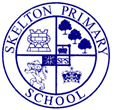 Medication Permission and Record: Individual Student Child’s name……………………………................................. Class……………………………………………                                                     Medication Information Date medication provided by parent……………………………………………………………………….Name of medication ………………………………………………………………………………………………Dose and method (how much and how to be taken) ……………………………………………….When is it taken (time of day) ……………………………………………………………………………….Quantity received ………………………………………………………………………………………………..Expiry date……………………………………………………………… 	Date and quantity of medication returned to the parent ………………………………………….Staff signature: _______________________ Parent signature: _____________________Parent Contact number: ___________________TO BE COMPLETED BY OFFICE STAFFDateTime givenDose givenAny observationSignature